后勤服务集团工作效能督查情况简报（第五期）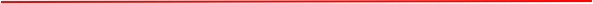 各中心：4月10日上午，集团工作效能督查小组对交通路校区、龙湖西校区和东校区相关中心人员在岗在位和履职情况进行督查,重点检查了工作人员遵守出勤制度情况、工作纪律情况。现将督查情况通报如下：安全与质量监控中心李劲不在岗，公寓中心刘敬珍、安全与质量监控中心孙力、节能管理中心冯勇有事请假,其他人员均在岗在位。通过检查发现，绝大多数单位能够严格遵守集团效能建设基本规范要求，出勤情况良好，日常保障和服务工作井然有序，且工作状态良好。针对检查中安全与质量监控中心李劲不在岗情况，责成其向内控部做出书面说明后，酌情处理。集团工作效能督查组将坚持效能检查常态化，保持一定频次，同时加大追责力度，对违规行为实行零容忍，发现一起，查处一起，确保集团效能建设深入推进。集团效能建设领导小组                        2018年4月10日